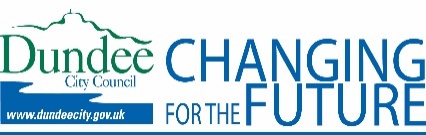 We recommend that you use Recorded Delivery or Special Delivery to ensure safe delivery to/receipt by Dundee City Council
The person named in this section will be the lead owner for registration purposes(refer to Item 8.2.3 of Guidance Notes for further information)Part A – Individual ApplicantPart B – Organisation or CompanyPart C – All Applicants
Convictions To register property(ies) in the Dundee City Council area, please go to Section 2, otherwise please go to Section 4Convictions (refer to Item 10 of Guidance Notes for further information)ImportantAnyone who gives false information on this form, or fails to give information required by this form, is committing an offence which could lead to prosecution.A local authority may use information it holds about you to determine whether you are a fit and proper person to act as a landlord, or to act for a landlord.  In addition, local authorities to whom you apply may share relevant information they hold about you with one another, to help those authorities determine whether you are a fit and proper person to act as a landlord, or to act for a landlord.  Information is shared in terms of the Antisocial Behaviour etc (Scotland) Act 2004 in terms of s139.I  / we  declare that I  / we  comply with all legal requirements relating to my  / our  letting of houses and that the information given in this form is correct to the best of my  / our  knowledge.App. No. DUN ________________ - ______180You can apply for Landlord Registration online at:www.landlordregistrationscotland.gov.ukORThe fee for registration is £55 and £11 for each property registered (i.e. a landlord registering with one property, will be charged £66).Return this form with full payment (cheques payable to Dundee City Council) to the address below.You must register with each local authority where you let property.  If you own properties in more than one area, applying online will allow you to register all your properties at the same time and reduce your total fee.Please refer to our Guidance Notes for assistance completing this form.Private Sector Services UnitLandlord Registration TeamDundee City Council5 City SquareDUNDEEDD1 3BATelephone:  (01382) 436849Email: landlord.registration@dundeecity.gov.ukEmail: landlord.registration@dundeecity.gov.ukPlease read the following statements and tick the appropriate box(es):Please read the following statements and tick the appropriate box(es):Please read the following statements and tick the appropriate box(es):I am a LANDLORD registering for the first timeI am a LANDLORD registering for the first timeI am an AGENT registering for the first timeI am an AGENT registering for the first timeI am RENEWING my existing registrationI am RENEWING my existing registrationMy Registration Number is      			/ 180 / 	     			     			/ 180 / 	     			Are you applying for registration as an:Individual 
(complete Part A)OROrganisation 
(complete Part B)You will need to have the following information to help you complete Part A:Your full name, any other names you have or have had (maiden or previous names); andYour date of birth.TitleFirst NameMiddle Name(s)SurnameDate of Birth (dd/mm/yyyy)Any other names by which you are, or have been, known (eg maiden name)Any other names by which you are, or have been, known (eg maiden name)Any other names by which you are, or have been, known (eg maiden name)Any other names by which you are, or have been, known (eg maiden name)Any other names by which you are, or have been, known (eg maiden name)You will need to have the following information to help you complete Part B:Name of organisation and contact person.Company Registration Number or Charity Number.You will need to have the following information to help you complete Part B:Name of organisation and contact person.Company Registration Number or Charity Number.Organisation NameCompany Registration Number (if applicable)Name of Contact PersonPosition in CompanyCharity Number (if applicable)You will need to have the following information to help you complete Part C:Current home/trading address, e-mail address and telephone number(s).Previous home/trading address(es) for past 5 years.Details of any convictions (spent or unspent), and court or tribunal judgements issued against you under housing law, landlord and tenant law, or discrimination legislation.Details of any previous or current Repairing Standard Enforcement Orders issued by the Private Rented Housing Panel.Details of any Antisocial Behaviour Order or Interim Antisocial Behaviour Orders served on you, or a tenant residing at any of your properties.Details of any Houses in Multiple Occupation (HMO) Licences and voluntary accreditations you hold in Scotland (if applicable).Please provide us with your e-mail address and telephone number as we will use this to contact you in most circumstances (these details will not be available on the public search).Please provide us with your e-mail address and telephone number as we will use this to contact you in most circumstances (these details will not be available on the public search).Please provide us with your e-mail address and telephone number as we will use this to contact you in most circumstances (these details will not be available on the public search).Please provide us with your e-mail address and telephone number as we will use this to contact you in most circumstances (these details will not be available on the public search).Please provide us with your e-mail address and telephone number as we will use this to contact you in most circumstances (these details will not be available on the public search).E-mail AddressTelephone Number(s)HomeMobileINDIVIDUALS please provide your current home address, including postcode.ORGANISATIONS please provide the current business address, including postcode.INDIVIDUALS please provide your current home address, including postcode.ORGANISATIONS please provide the current business address, including postcode.INDIVIDUALS please provide your current home address, including postcode.ORGANISATIONS please provide the current business address, including postcode.INDIVIDUALS please provide your current home address, including postcode.ORGANISATIONS please provide the current business address, including postcode.INDIVIDUALS please provide your current home address, including postcode.ORGANISATIONS please provide the current business address, including postcode.Address
(including flat position if applicable)TownPostcodeWhen did you move to this address?When did you move to this address?Address
(including flat position if applicable)TownPostcodeMonthYearPlease list all other address(es) where you have lived/traded from within the last 5 years.Please list all other address(es) where you have lived/traded from within the last 5 years.Please list all other address(es) where you have lived/traded from within the last 5 years.Please list all other address(es) where you have lived/traded from within the last 5 years.Please list all other address(es) where you have lived/traded from within the last 5 years.Address
(including flat position if applicable)TownPostcodeWhen did you move to this address?When did you move to this address?Address
(including flat position if applicable)TownPostcodeMonthYear1.   Do you have any relevant spent or unspent criminal convictions for offences involving: 
(refer to Item 10 of Guidance Notes for further information)	Answer All Questions1.   Do you have any relevant spent or unspent criminal convictions for offences involving: 
(refer to Item 10 of Guidance Notes for further information)	Answer All Questions1.   Do you have any relevant spent or unspent criminal convictions for offences involving: 
(refer to Item 10 of Guidance Notes for further information)	Answer All Questions1.   Do you have any relevant spent or unspent criminal convictions for offences involving: 
(refer to Item 10 of Guidance Notes for further information)	Answer All Questions1.   Do you have any relevant spent or unspent criminal convictions for offences involving: 
(refer to Item 10 of Guidance Notes for further information)	Answer All Questions1.   Do you have any relevant spent or unspent criminal convictions for offences involving: 
(refer to Item 10 of Guidance Notes for further information)	Answer All QuestionsFraud/dishonestyYesNoViolenceYesNoDrugsYesNoDiscriminationYesNoHousing LawYesNoFirearmsYesNoSexual OffencesYesNo2.   Have you had any court or tribunal judgements under:	Answer All Questions2.   Have you had any court or tribunal judgements under:	Answer All Questions2.   Have you had any court or tribunal judgements under:	Answer All Questions2.   Have you had any court or tribunal judgements under:	Answer All Questions2.   Have you had any court or tribunal judgements under:	Answer All Questions2.   Have you had any court or tribunal judgements under:	Answer All QuestionsHousing LawYesNoLandlord and Tenant LawYesNoDiscriminationYesNo3.   Do you have any previous or current Repairing Standard Enforcement Orders issued by the Private Rented Housing Panel?YesNoIf you answered YES to questions (1, 2 or 3) above, please provide details in this table:If you answered YES to questions (1, 2 or 3) above, please provide details in this table:If you answered YES to questions (1, 2 or 3) above, please provide details in this table:If you answered YES to questions (1, 2 or 3) above, please provide details in this table:Date of Sentence or Tribunal DecisionCourt or Tribunal where your case was heardDescriptionSentence or DecisionHave you, or a tenant residing at any of your properties, ever been served with an Antisocial Behaviour Order or an Interim Antisocial Behaviour Order (revoked or lapsed)?YesNoIf YES, please provide details below (refer to Item 10.7 of Guidance Notes)If YES, please provide details below (refer to Item 10.7 of Guidance Notes)If YES, please provide details below (refer to Item 10.7 of Guidance Notes)If YES, please provide details below (refer to Item 10.7 of Guidance Notes)DateDay/Month/YearCourt or Tribunal where your case was heardLocal AuthorityWho was served with the Order?Have you, or any of your properties, ever been subject to an Antisocial Behaviour Notice?Have you, or any of your properties, ever been subject to an Antisocial Behaviour Notice?YesNoIf YES, please provide details below (refer to Item 10.8 of Guidance Notes)If YES, please provide details below (refer to Item 10.8 of Guidance Notes)If YES, please provide details below (refer to Item 10.8 of Guidance Notes)If YES, please provide details below (refer to Item 10.8 of Guidance Notes)If YES, please provide details below (refer to Item 10.8 of Guidance Notes)If YES, please provide details below (refer to Item 10.8 of Guidance Notes)If YES, please provide details below (refer to Item 10.8 of Guidance Notes)DateDay/Month/YearLocal AuthorityLocal AuthorityLocal AuthorityLocal AuthorityLocal AuthorityLocal AuthorityDo you hold any Licences, Registrations or Voluntary Accreditations?
(Do not include HMO Licences, we will ask for those separately)Do you hold any Licences, Registrations or Voluntary Accreditations?
(Do not include HMO Licences, we will ask for those separately)YesNoIf YES, please provide details below (refer to Item 9.1 and 9.3 of Guidance Notes)If YES, please provide details below (refer to Item 9.1 and 9.3 of Guidance Notes)If YES, please provide details below (refer to Item 9.1 and 9.3 of Guidance Notes)If YES, please provide details below (refer to Item 9.1 and 9.3 of Guidance Notes)If YES, please provide details below (refer to Item 9.1 and 9.3 of Guidance Notes)If YES, please provide details below (refer to Item 9.1 and 9.3 of Guidance Notes)If YES, please provide details below (refer to Item 9.1 and 9.3 of Guidance Notes)Awarding BodyDescription or Number (Optional)Description or Number (Optional)Description or Number (Optional)Description or Number (Optional)Description or Number (Optional)Description or Number (Optional)Have you ever had a registration, HMO Licence or Accreditation, related to letting a house in the UK?Have you ever had a registration, HMO Licence or Accreditation, related to letting a house in the UK?YesNoIf YES, please give details below:If YES, please give details below:If YES, please give details below:If YES, please give details below:If YES, please give details below:If YES, please give details below:If YES, please give details below:DateDay/Month/YearRefused or Revoked by (Organisation Name)Refused or Revoked by (Organisation Name)Refused or Revoked by (Organisation Name)Refused or Revoked by (Organisation Name)Refused or Revoked by (Organisation Name)Refused or Revoked by (Organisation Name)You will need the following to complete this section:Address of each property you own and let or intend to let (including flat location and postcode).Agent’s details (if applicable), including their registration number.Joint owner(s) details (if applicable), including registration number (a joint owner is anyone named on the title deeds of the property).  Joint owners who are not already registered, must complete Section 3 and sign the declaration at Section 4.Contact address for each property (this will be the address shown on the public search).(You can refer to Guidance Notes for further information).You will need the following to complete this section:Address of each property you own and let or intend to let (including flat location and postcode).Agent’s details (if applicable), including their registration number.Joint owner(s) details (if applicable), including registration number (a joint owner is anyone named on the title deeds of the property).  Joint owners who are not already registered, must complete Section 3 and sign the declaration at Section 4.Contact address for each property (this will be the address shown on the public search).(You can refer to Guidance Notes for further information).You will need the following to complete this section:Address of each property you own and let or intend to let (including flat location and postcode).Agent’s details (if applicable), including their registration number.Joint owner(s) details (if applicable), including registration number (a joint owner is anyone named on the title deeds of the property).  Joint owners who are not already registered, must complete Section 3 and sign the declaration at Section 4.Contact address for each property (this will be the address shown on the public search).(You can refer to Guidance Notes for further information).You will need the following to complete this section:Address of each property you own and let or intend to let (including flat location and postcode).Agent’s details (if applicable), including their registration number.Joint owner(s) details (if applicable), including registration number (a joint owner is anyone named on the title deeds of the property).  Joint owners who are not already registered, must complete Section 3 and sign the declaration at Section 4.Contact address for each property (this will be the address shown on the public search).(You can refer to Guidance Notes for further information).You will need the following to complete this section:Address of each property you own and let or intend to let (including flat location and postcode).Agent’s details (if applicable), including their registration number.Joint owner(s) details (if applicable), including registration number (a joint owner is anyone named on the title deeds of the property).  Joint owners who are not already registered, must complete Section 3 and sign the declaration at Section 4.Contact address for each property (this will be the address shown on the public search).(You can refer to Guidance Notes for further information).You will need the following to complete this section:Address of each property you own and let or intend to let (including flat location and postcode).Agent’s details (if applicable), including their registration number.Joint owner(s) details (if applicable), including registration number (a joint owner is anyone named on the title deeds of the property).  Joint owners who are not already registered, must complete Section 3 and sign the declaration at Section 4.Contact address for each property (this will be the address shown on the public search).(You can refer to Guidance Notes for further information).You will need the following to complete this section:Address of each property you own and let or intend to let (including flat location and postcode).Agent’s details (if applicable), including their registration number.Joint owner(s) details (if applicable), including registration number (a joint owner is anyone named on the title deeds of the property).  Joint owners who are not already registered, must complete Section 3 and sign the declaration at Section 4.Contact address for each property (this will be the address shown on the public search).(You can refer to Guidance Notes for further information).You will need the following to complete this section:Address of each property you own and let or intend to let (including flat location and postcode).Agent’s details (if applicable), including their registration number.Joint owner(s) details (if applicable), including registration number (a joint owner is anyone named on the title deeds of the property).  Joint owners who are not already registered, must complete Section 3 and sign the declaration at Section 4.Contact address for each property (this will be the address shown on the public search).(You can refer to Guidance Notes for further information).You will need the following to complete this section:Address of each property you own and let or intend to let (including flat location and postcode).Agent’s details (if applicable), including their registration number.Joint owner(s) details (if applicable), including registration number (a joint owner is anyone named on the title deeds of the property).  Joint owners who are not already registered, must complete Section 3 and sign the declaration at Section 4.Contact address for each property (this will be the address shown on the public search).(You can refer to Guidance Notes for further information).You will need the following to complete this section:Address of each property you own and let or intend to let (including flat location and postcode).Agent’s details (if applicable), including their registration number.Joint owner(s) details (if applicable), including registration number (a joint owner is anyone named on the title deeds of the property).  Joint owners who are not already registered, must complete Section 3 and sign the declaration at Section 4.Contact address for each property (this will be the address shown on the public search).(You can refer to Guidance Notes for further information).1.	How many properties do you own in Dundee for rental purposes?1.	How many properties do you own in Dundee for rental purposes?1.	How many properties do you own in Dundee for rental purposes?1.	How many properties do you own in Dundee for rental purposes?1.	How many properties do you own in Dundee for rental purposes?1.	How many properties do you own in Dundee for rental purposes?1.	How many properties do you own in Dundee for rental purposes?	If more than 2 please photocopy page 7 as required.	If more than 2 please photocopy page 7 as required.	If more than 2 please photocopy page 7 as required.	If more than 2 please photocopy page 7 as required.	If more than 2 please photocopy page 7 as required.	If more than 2 please photocopy page 7 as required.	If more than 2 please photocopy page 7 as required.Property Address (including flat location)Property Address (including flat location)Property Address (including flat location)Property Address (including flat location)Property Address (including flat location)Property Address (including flat location)PostcodePostcodePostcodePostcodeIs this an HMO property?(refer to Item 9.2 of Guidance Notes)Is this an HMO property?(refer to Item 9.2 of Guidance Notes)Yes     No   Yes     No   Yes     No   Licence No 
(if applicable)Is this an Accredited property?Is this an Accredited property?Yes     No   Yes     No   Yes     No   Ref NoIs this property jointly owned?(i.e. anyone else named on the Title Deeds)Is this property jointly owned?(i.e. anyone else named on the Title Deeds)Yes     No   Yes     No   Yes     No   Yes     No   Yes     No   Yes     No   Yes     No   Yes     No   Is the Joint Owner already registered?Is the Joint Owner already registered?Yes     No   Yes     No   Yes     No   Registration No(if known)           / 180 /                 / 180 /                 / 180 /                 / 180 /      Joint Owner Name and AddressJoint Owner Name and AddressJoint Owner Name and AddressJoint Owner Name and AddressPlease provide details of additional joint owner(s) on a separate sheetPlease provide details of additional joint owner(s) on a separate sheetPlease provide details of additional joint owner(s) on a separate sheetPlease provide details of additional joint owner(s) on a separate sheetPlease provide details of additional joint owner(s) on a separate sheetPlease provide details of additional joint owner(s) on a separate sheetPlease provide details of additional joint owner(s) on a separate sheetPlease provide details of additional joint owner(s) on a separate sheetPlease provide details of additional joint owner(s) on a separate sheetPlease provide details of additional joint owner(s) on a separate sheetIs this property managed by an agent?Is this property managed by an agent?Yes     No   Yes     No   Yes     No   Yes     No   Yes     No   Yes     No   Yes     No   Yes     No   Is the Agent already registered?Is the Agent already registered?Yes     No   Yes     No   Yes     No   Registration No(if known)          / 180 /                / 180 /                / 180 /                / 180 /      Agent’s Name and AddressAgent’s Name and AddressLetting Agent Registration NumberLetting Agent Registration NumberLetting Agent Registration NumberLetting Agent Registration NumberLARN                             LARN                             LARN                             LARN                             Agent’s Name and AddressAgent’s Name and AddressWhat is the contact address for this property?(This is the address which will show on the public search)What is the contact address for this property?(This is the address which will show on the public search)What is the contact address for this property?(This is the address which will show on the public search)What is the contact address for this property?(This is the address which will show on the public search)What is the contact address for this property?(This is the address which will show on the public search)What is the contact address for this property?(This is the address which will show on the public search)What is the contact address for this property?(This is the address which will show on the public search)What is the contact address for this property?(This is the address which will show on the public search)What is the contact address for this property?(This is the address which will show on the public search)What is the contact address for this property?(This is the address which will show on the public search)My home/business addressMy home/business addressMy home/business addressAgent’s addressAgent’s addressAgent’s addressAgent’s addressAgent’s addressOther address (details below and explanation for this choice)Other address (details below and explanation for this choice)Other address (details below and explanation for this choice)Other address (details below and explanation for this choice)Other address (details below and explanation for this choice)Other address (details below and explanation for this choice)Other address (details below and explanation for this choice)Other address (details below and explanation for this choice)Other address (details below and explanation for this choice)ReasonProperty Address (including flat location)Property Address (including flat location)Property Address (including flat location)Property Address (including flat location)Property Address (including flat location)Property Address (including flat location)PostcodePostcodeIs this an HMO property?(refer to Item 9.2 of Guidance Notes)Is this an HMO property?(refer to Item 9.2 of Guidance Notes)Yes     No   Yes     No   Yes     No   Licence No 
(if applicable)Is this an Accredited property?Is this an Accredited property?Yes     No   Yes     No   Yes     No   Ref NoIs this property jointly owned?(i.e. is anyone else named on the Title Deeds)Is this property jointly owned?(i.e. is anyone else named on the Title Deeds)Yes     No   Yes     No   Yes     No   Registration No(if known)     / 180 /           / 180 /      Joint Owner Name and AddressJoint Owner Name and AddressJoint Owner Name and AddressJoint Owner Name and AddressPlease provide details of additional joint owner(s) on a separate sheetPlease provide details of additional joint owner(s) on a separate sheetPlease provide details of additional joint owner(s) on a separate sheetPlease provide details of additional joint owner(s) on a separate sheetPlease provide details of additional joint owner(s) on a separate sheetPlease provide details of additional joint owner(s) on a separate sheetPlease provide details of additional joint owner(s) on a separate sheetPlease provide details of additional joint owner(s) on a separate sheetIs this property managed by an agent?Is this property managed by an agent?Yes     No   Yes     No   Yes     No   Registration No(if known)     / 180 /           / 180 /      Letting AgentRegistration NumberLARN      LARN      Agent’s Name and AddressAgent’s Name and AddressWhat is the contact address for this property?(This is the address which will show on the public search)What is the contact address for this property?(This is the address which will show on the public search)What is the contact address for this property?(This is the address which will show on the public search)What is the contact address for this property?(This is the address which will show on the public search)What is the contact address for this property?(This is the address which will show on the public search)What is the contact address for this property?(This is the address which will show on the public search)What is the contact address for this property?(This is the address which will show on the public search)What is the contact address for this property?(This is the address which will show on the public search)My home/business addressMy home/business addressMy home/business addressAgent’s addressAgent’s addressAgent’s addressOther address (details below and explanation for this choice)Other address (details below and explanation for this choice)Other address (details below and explanation for this choice)Other address (details below and explanation for this choice)Other address (details below and explanation for this choice)Other address (details below and explanation for this choice)Other address (details below and explanation for this choice)ReasonTo register joint owner(s), please go to Section 3, otherwise if you have no joint owners, please continue to Section 4.A joint owner is anyone else named on the title deeds of the rental property.This Section is to be completed for all joint owners and their signature provided on page 13 (please photocopy this Section as required).To complete this Section you will require:Their full name, any other names they have or have had (maiden or previous names) and date of birth.Their current home address.Their previous home address(es) for past 5 years.Details of any convictions (spent or unspent) and court or tribunal judgements issued against them under housing law, landlord and tenant law, or discrimination legislation.Details of any previous or current Repairing Standard Enforcement Orders issued to them by the Private Rented Housing Panel.Details of any Antisocial Behaviour Order or Interim Antisocial Behaviour Orders served on them, or a tenant residing at any of their properties.Details of any HMO Licences and voluntary accreditations they hold in Scotland (if applicable).TitleFirst NameFirst NameFirst NameFirst NameMiddle Name(s)Middle Name(s)SurnameSurnameSurnameDate of Birth (dd/mm/yyyy)Date of Birth (dd/mm/yyyy)Any other names by which the joint owner is, or has been, known (eg maiden name)Any other names by which the joint owner is, or has been, known (eg maiden name)Any other names by which the joint owner is, or has been, known (eg maiden name)Any other names by which the joint owner is, or has been, known (eg maiden name)Any other names by which the joint owner is, or has been, known (eg maiden name)Any other names by which the joint owner is, or has been, known (eg maiden name)Any other names by which the joint owner is, or has been, known (eg maiden name)Any other names by which the joint owner is, or has been, known (eg maiden name)Any other names by which the joint owner is, or has been, known (eg maiden name)Any other names by which the joint owner is, or has been, known (eg maiden name)Any other names by which the joint owner is, or has been, known (eg maiden name)Any other names by which the joint owner is, or has been, known (eg maiden name)Please provide us with the joint owner’s e-mail address and telephone number as we will use this to contact them in most circumstances (these details will not be available on the public search).Please provide us with the joint owner’s e-mail address and telephone number as we will use this to contact them in most circumstances (these details will not be available on the public search).Please provide us with the joint owner’s e-mail address and telephone number as we will use this to contact them in most circumstances (these details will not be available on the public search).Please provide us with the joint owner’s e-mail address and telephone number as we will use this to contact them in most circumstances (these details will not be available on the public search).Please provide us with the joint owner’s e-mail address and telephone number as we will use this to contact them in most circumstances (these details will not be available on the public search).Please provide us with the joint owner’s e-mail address and telephone number as we will use this to contact them in most circumstances (these details will not be available on the public search).Please provide us with the joint owner’s e-mail address and telephone number as we will use this to contact them in most circumstances (these details will not be available on the public search).Please provide us with the joint owner’s e-mail address and telephone number as we will use this to contact them in most circumstances (these details will not be available on the public search).Please provide us with the joint owner’s e-mail address and telephone number as we will use this to contact them in most circumstances (these details will not be available on the public search).Please provide us with the joint owner’s e-mail address and telephone number as we will use this to contact them in most circumstances (these details will not be available on the public search).Please provide us with the joint owner’s e-mail address and telephone number as we will use this to contact them in most circumstances (these details will not be available on the public search).Please provide us with the joint owner’s e-mail address and telephone number as we will use this to contact them in most circumstances (these details will not be available on the public search).E-mail AddressE-mail AddressTelephone No(s)Telephone No(s)HomeMobileMobileINDIVIDUALS  Please provide your current home address, including postcode:ORGANISATIONS  Please provide the current business address, including postcode:INDIVIDUALS  Please provide your current home address, including postcode:ORGANISATIONS  Please provide the current business address, including postcode:INDIVIDUALS  Please provide your current home address, including postcode:ORGANISATIONS  Please provide the current business address, including postcode:INDIVIDUALS  Please provide your current home address, including postcode:ORGANISATIONS  Please provide the current business address, including postcode:INDIVIDUALS  Please provide your current home address, including postcode:ORGANISATIONS  Please provide the current business address, including postcode:INDIVIDUALS  Please provide your current home address, including postcode:ORGANISATIONS  Please provide the current business address, including postcode:INDIVIDUALS  Please provide your current home address, including postcode:ORGANISATIONS  Please provide the current business address, including postcode:INDIVIDUALS  Please provide your current home address, including postcode:ORGANISATIONS  Please provide the current business address, including postcode:INDIVIDUALS  Please provide your current home address, including postcode:ORGANISATIONS  Please provide the current business address, including postcode:INDIVIDUALS  Please provide your current home address, including postcode:ORGANISATIONS  Please provide the current business address, including postcode:INDIVIDUALS  Please provide your current home address, including postcode:ORGANISATIONS  Please provide the current business address, including postcode:INDIVIDUALS  Please provide your current home address, including postcode:ORGANISATIONS  Please provide the current business address, including postcode:Address
(including flat position if applicable)Address
(including flat position if applicable)Address
(including flat position if applicable)Address
(including flat position if applicable)TownTownPostcodePostcodePostcodeWhen did you move to this address?When did you move to this address?When did you move to this address?Address
(including flat position if applicable)Address
(including flat position if applicable)Address
(including flat position if applicable)Address
(including flat position if applicable)TownTownPostcodePostcodePostcodeMonthMonthYearPlease list any other address(es) where the joint owner has lived/traded from within the last 5 years.Please list any other address(es) where the joint owner has lived/traded from within the last 5 years.Please list any other address(es) where the joint owner has lived/traded from within the last 5 years.Please list any other address(es) where the joint owner has lived/traded from within the last 5 years.Please list any other address(es) where the joint owner has lived/traded from within the last 5 years.Address
(including flat position if applicable)TownPostcodeWhen did you move to this address?When did you move to this address?Address
(including flat position if applicable)TownPostcodeMonthYear1.	Do you have any relevant spent or unspent criminal convictions for offences involving:		Answer All Questions1.	Do you have any relevant spent or unspent criminal convictions for offences involving:		Answer All Questions1.	Do you have any relevant spent or unspent criminal convictions for offences involving:		Answer All Questions1.	Do you have any relevant spent or unspent criminal convictions for offences involving:		Answer All Questions1.	Do you have any relevant spent or unspent criminal convictions for offences involving:		Answer All Questions1.	Do you have any relevant spent or unspent criminal convictions for offences involving:		Answer All QuestionsFraud/dishonestyYesNoViolenceYesNoDrugsYesNoDiscriminationYesNoHousing LawYesNoFirearmsYesNoSexual OffencesYesNo2.    Have you had any court or tribunal judgements under:	Answer All Questions2.    Have you had any court or tribunal judgements under:	Answer All Questions2.    Have you had any court or tribunal judgements under:	Answer All Questions2.    Have you had any court or tribunal judgements under:	Answer All Questions2.    Have you had any court or tribunal judgements under:	Answer All Questions2.    Have you had any court or tribunal judgements under:	Answer All QuestionsHousing LawYesNoLandlord and Tenant LawYesNoDiscriminationYesNo3.   Do you have any previous or current Repairing Standard Enforcement Orders issued by the Private Rented Housing Panel?3.   Do you have any previous or current Repairing Standard Enforcement Orders issued by the Private Rented Housing Panel?3.   Do you have any previous or current Repairing Standard Enforcement Orders issued by the Private Rented Housing Panel?3.   Do you have any previous or current Repairing Standard Enforcement Orders issued by the Private Rented Housing Panel?YesNoIf you answered YES to questions (1, 2 or 3) above, please provide details in this table:If you answered YES to questions (1, 2 or 3) above, please provide details in this table:If you answered YES to questions (1, 2 or 3) above, please provide details in this table:If you answered YES to questions (1, 2 or 3) above, please provide details in this table:If you answered YES to questions (1, 2 or 3) above, please provide details in this table:If you answered YES to questions (1, 2 or 3) above, please provide details in this table:If you answered YES to questions (1, 2 or 3) above, please provide details in this table:If you answered YES to questions (1, 2 or 3) above, please provide details in this table:If you answered YES to questions (1, 2 or 3) above, please provide details in this table:Date of Sentence or Tribunal DecisionDay/Month/YearCourt or Tribunal where your case was heardDescriptionSentence or DecisionSentence or DecisionSentence or DecisionSentence or DecisionSentence or DecisionSentence or Decision4.	Has the joint owner, or a tenant residing at any of their properties, ever been served with an Antisocial Behaviour Order or an Interim Antisocial Behaviour Order (Revoked or Lapsed)?4.	Has the joint owner, or a tenant residing at any of their properties, ever been served with an Antisocial Behaviour Order or an Interim Antisocial Behaviour Order (Revoked or Lapsed)?4.	Has the joint owner, or a tenant residing at any of their properties, ever been served with an Antisocial Behaviour Order or an Interim Antisocial Behaviour Order (Revoked or Lapsed)?YesNoIf YES, please provide details below (refer to Item 10.7 of Guidance Notes)If YES, please provide details below (refer to Item 10.7 of Guidance Notes)If YES, please provide details below (refer to Item 10.7 of Guidance Notes)If YES, please provide details below (refer to Item 10.7 of Guidance Notes)If YES, please provide details below (refer to Item 10.7 of Guidance Notes)If YES, please provide details below (refer to Item 10.7 of Guidance Notes)If YES, please provide details below (refer to Item 10.7 of Guidance Notes)If YES, please provide details below (refer to Item 10.7 of Guidance Notes)DateDay/Month/YearCourt or Tribunal where your case was heardLocal AuthorityWho was served with the Order?Who was served with the Order?Who was served with the Order?Who was served with the Order?Who was served with the Order?5.	Has the joint owner, or any of their properties, ever been subject to an Antisocial Behaviour Notice?5.	Has the joint owner, or any of their properties, ever been subject to an Antisocial Behaviour Notice?YesNoIf YES, please provide details below (refer to Item 10.8 of Guidance Notes)If YES, please provide details below (refer to Item 10.8 of Guidance Notes)If YES, please provide details below (refer to Item 10.8 of Guidance Notes)If YES, please provide details below (refer to Item 10.8 of Guidance Notes)If YES, please provide details below (refer to Item 10.8 of Guidance Notes)If YES, please provide details below (refer to Item 10.8 of Guidance Notes)If YES, please provide details below (refer to Item 10.8 of Guidance Notes)DateDay/Month/YearLocal AuthorityLocal AuthorityLocal AuthorityLocal AuthorityLocal AuthorityLocal Authority6.	Does the joint owner hold any Licences in Scotland, Regulations or Voluntary Accreditations?  (Do not include HMO Licences, we will ask for those separately)6.	Does the joint owner hold any Licences in Scotland, Regulations or Voluntary Accreditations?  (Do not include HMO Licences, we will ask for those separately)YesNoIf YES, please provide details below (refer to Item 9.1 and 9.3 of Guidance Notes)If YES, please provide details below (refer to Item 9.1 and 9.3 of Guidance Notes)If YES, please provide details below (refer to Item 9.1 and 9.3 of Guidance Notes)If YES, please provide details below (refer to Item 9.1 and 9.3 of Guidance Notes)If YES, please provide details below (refer to Item 9.1 and 9.3 of Guidance Notes)If YES, please provide details below (refer to Item 9.1 and 9.3 of Guidance Notes)If YES, please provide details below (refer to Item 9.1 and 9.3 of Guidance Notes)Awarding BodyDescription or Number (Optional)Description or Number (Optional)Description or Number (Optional)Description or Number (Optional)Description or Number (Optional)Description or Number (Optional)7.	Has the joint owner ever had a registration, HMO Licence or Accreditation, related to letting a house in the UK?7.	Has the joint owner ever had a registration, HMO Licence or Accreditation, related to letting a house in the UK?YesNoIf YES, please give details below:If YES, please give details below:If YES, please give details below:If YES, please give details below:If YES, please give details below:If YES, please give details below:If YES, please give details below:If YES, please give details below:Date Refused/RevokedDay/Month/YearRefused or Revoked by (Organisation Name)Refused or Revoked by (Organisation Name)Refused or Revoked by (Organisation Name)Refused or Revoked by (Organisation Name)Refused or Revoked by (Organisation Name)Refused or Revoked by (Organisation Name)Refused or Revoked by (Organisation Name)Please continue to Section 4Please continue to Section 4Please continue to Section 4Please continue to Section 4Please continue to Section 4Please continue to Section 4Please continue to Section 4Please continue to Section 4The Data Protection Act 1998Dundee City Council respects your personal information and undertakes to comply with the Data Protection Act 1998.  The personal information you have provided will be used to process your application for Landlord Registration in terms of the Antisocial Behaviour etc (Scotland) Act 2004.  Your data may be disclosed to Police Scotland and other Council Departments who may become involved in the processing of the application, as well as Elected Members where they are required to determine the application; the Council may also share this information with other Local Authorities in Scotland.Dundee City Council is the registered data controller.  Any queries regarding the processing of your personal data by Dundee City Council should be directed to the Legal Manager and Data Protection Officer, Ian Smail, on telephone (01382) 434206.  A copy of the Council’s Data Protection Policy can be obtained by writing to the Legal Manager and Data Protection Officer, Support Services, Corporate Services Department, 21 City Square, Dundee, DD1 3BY.Good Practice InformationInformation on the law and good practice in letting is available from Dundee City Council or online at http://www.dundeecity.gov.uk/housing/privatesector/ and https://rentingscotland.org

If in doubt about any legal requirements, you should consult a solicitor or professional letting agent.Lead Owner SignatureDatePrint NameDateJoint Owner SignatureDatePrint NameDateJoint Owner SignatureDatePrint NameDate